Про внесення змін до розпорядження голови райдержадміністрації від 27 жовтня 2017 року № 332-р «Про затвердження складу комісії та Положення по розгляду питань,пов' язаних з призначенням населенню житлових субсидій та державної соціальної допомоги, наданням пільг, призначеннм (відновленням) соціальних виплат внутрішньо переміщеним особам та затвердження складу робочої групи з перевірки фактичного місця проживання внутрішньо переміщених осіб» Відповідно до пунктів 1, 2, 7 частини першої статті 119 Конституції України, пунктів 1, 2, 7 частини першої статті 2,  статей 39, 41 Закону України "Про місцеві державні адміністрації,  на виконання постанови Кабінету Міністрів України від 14.04.2021 року № 420 "Про внесення змін до деяких постанов Кабінету Міністрів України", Положення про порядок призначення і виплати державної соціальної допомоги малозабезпеченим сім'ям, затвердженого постановою Кабінету Міністрів України від 24.02.2003 року № 250 (в редакції постанови Кабінету Міністрів України від 22.07.2020  року № 632) та у зв'язку з кадровими змінами:1. Внести зміни до назви комісії райдержадміністрації  по розгляду питань, пов'язаних з призначенням населенню житлових субсидій та державної соціальної допомоги, наданням  пільг, призначенням (відновленням) соціальних виплат внутрішньо переміщеним особам, затвердженої розпорядженням  голови райдержадміністрації від 27 жовтня 2017 року №332-р «Про затвердження складу комісії та Положення  по розгляду питань, пов'язаних з призначенням населенню житлових субсидій та державної соціальної допомоги, наданням пільг, призначенням (відновленням) соціальних виплат  внутрішньо переміщеним особам та затвердження складу робочої групи з перевірки фактичного місця проживання внутрішньо переміщених осіб», та викласти її в наступній редакції:  «Комісія райдержадміністрації по розгляду питань, пов'язаних з наданням населенню пільг, призначенням (відновленням) соціальних виплат внутрішньо переміщеним особам».Та внести зміни у тексті розпорядження голови райдержадміністрації від 27 жовтня 2017 року №332-р «Про затвердження складу комісії та Положення  по розгляду питань, пов'язаних з призначенням населенню житлових субсидій та державної соціальної допомоги, наданням пільг, призначенням (відновленням) соціальних виплат  внутрішньо переміщеним особам та затвердження складу робочої групи з перевірки фактичного місця проживання внутрішньо переміщених осіб» - слова "Комісія райдержадміністрації та Положення  по розгляду питань, пов'язаних з призначенням населенню житлових субсидій та державної соціальної допомоги, наданням пільг, призначенням (відновленням) соціальних виплат  внутрішньо переміщеним особам" замінити словами "Комісія райдержадміністрації по розгляду питань, пов'язаних з наданням населенню пільг, призначенням  (відновленням) соціальних виплат внутрішньо переміщеним особам"  у відповідних відмінках.2. Внести зміни до Положення про комісію райдержадміністрації по розгляду питань, пов'язаних з призначенням населенню житлових субсидій та державної соціальної допомоги, наданням пільг, призначенням (відновленням) соціальних виплат внутрішньо переміщеним особам, затвердженого розпорядженням голови райдержадміністрації від 27 жовтня 2017 року №332-р «Про затвердження складу комісії та Положення  по розгляду питань, пов'язаних з призначенням населенню житлових субсидій та державної соціальної допомоги, наданням пільг, призначенням (відновленням) соціальних виплат  внутрішньо переміщеним особам та затвердження складу робочої групи з перевірки фактичного місця проживання внутрішньо переміщених осіб» та викласти його в новій редакції (додається).3. Внести зміни до складу комісії  по розгляду питань, пов'язаних з призначенням населенню житлових субсидій та державної соціальної допомоги, наданням  пільг, призначенням (відновленням) соціальних виплат внутрішньо переміщеним особам, затвердженої розпорядженням  голови райдержадміністрації від 27 жовтня 2017 року №332-р «Про затвердження складу комісії та Положення  по розгляду питань, пов'язаних з призначенням населенню житлових субсидій та державної соціальної допомоги, наданням пільг, призначенням (відновленням) соціальних виплат  внутрішньо переміщеним особам та затвердження складу робочої групи з перевірки фактичного місця проживання внутрішньо переміщених осіб.»,  та викласти його в новій редакції (додаток). 4. Визнати таким, що втратило  чинність  розпорядження голови райдержадміністрації від 07 лютого 2019 року № 17-р «Про внесення змін до розпорядження голови  райдержадміністрації від 27 жовтня 2017 року №332-р «Про затвердження складу комісії та Положення  по розгляду питань, пов'язаних з призначенням населенню житлових субсидій та державної соціальної допомоги, наданням пільг, призначенням (відновленням) соціальних виплат  внутрішньо переміщеним особам та затвердження складу робочої групи з перевірки фактичного місця проживання внутрішньо переміщених осіб».5. Контроль за виконанням розпорядження покласти на заступника голови райдержадміністрації Недашківську Л. В.Голова райдержадміністрації                                              Сергій САКОВСЬКИЙЗАТВЕРДЖЕНОрозпорядженням голови Первомайської районної державної адміністраціївід 27.10.2017 р.	№ 332-р                                                                                (в редакції розпорядження                                                                                  голови районної державної                                                                                адміністрації                                                                                від 29.11.2021 р. № 243-р)Положенняпро комісію по розгляду питань, пов'язаних з наданням  населенню пільг, призначенням (відновленням)  соціальних  виплат внутрішньо переміщеним  особам1. Положення  про комісію по розгляду питань, пов'язаних з наданням  населенню пільг; призначенням (відновленням) соціальних виплат внутрішньо   переміщеним особам  (далі – Комісія )  розроблено відповідно до  Положення про Єдиний державний автоматизований реєстр осіб, які мають право на пільги, затверженого постановою Кабінету Міністрів України від 29.01.2003 року №117, постанови Кабінету Міністрів України від 08.06.2016 року №365 «Деякі питання здійснення соціальних виплат внутрішньо переміщеним особам».2. У своїй діяльності Комісія керується законами України, постановами Кабінету Міністрів України, розпорядженнями  райдержадміністрації та даним Положенням.3. Комісія є постійно діючим органом, утвореним з метою забезпеченння соціального захисту  малозахищених верств населення шляхом:надання пільг за фактичним місцем проживання у вийняткових обставинах за умови неотримання пільг за місцем реєстрації;призначення (відновлення) внутрішньо переміщеним особам виплати пенсій (щомісячного довічного грошового утримання), довічних державних стипендій, усіх видів соціальної допомоги та компенсацій, матеріального забезпечення, надання соціальних послуг, субсидій та пільг за рахунок коштів державного бюджету та фондів загальнообов'язкового державного соціального страхування.4. Комісія утворюється розпорядженням  голови райдержадміністрації. Положення та склад комісії затверджується органом, який  її утворив, за поданням  управління соціального захисту населення райдержадміністрації.5. До складу Комісії включаються  відповідальна особа райдержадміністрації, фахівці  управління соціального захисту населення райдержадміністрації, служби зайнятості, Пенсійного фонду, тощо.6. Під час виконання покладених на неї завдань, при необхідності, Комісія  взаємодіє  з іншими установами та організаціями, представники яких можуть брати участь в засіданнях Комісії за узгодженням.7. Завданнями Комісії є:7.1. Прийняття рішення про надання (не надання) пільг за фактичним  місцем проживання відповідно до пункту 2 Положення  про Єдиний державний  автоматизований реєстр осіб, які мають право на пільги, затверженого постановою Кабінету Міністрів України ві 29.01.2003 р. № 117.7.2. Прийняття рішення про призначення (відновлення) внутрішньо переміщеним особам виплати пенсій (щомісячного довічного грошового  утримання), довічних державних стипендій, усіх видів соціальної допомоги та компенсацій, матеріального забезпечення, надання соціальних послуг, субсидій та пільг за рахунок коштів державного бюджету та фондів загальнообов'язкового державного соціального страхування відповідно до Порядку призначення (відновлення) соціальних виплат внутрішньо переміщеним особам, затвердженого постановою Кабінету Міністрів України від 08.06.2016 року № 365. 7.3. Рішення про надання пільг за фактичним місцем проживання, призначення  (відновлення) соціальних виплат внутрішньо переміщеним особам приймається по кожній сім'ї окремо, виходячи з конкретних обставин, на підставі акту обстеження матеріально-побутових умов сім'ї. Акт обстеження матеріально-побутових умов сім'ї складається за формою, затвердженої Міністерством праці та соціальної політики України. Для розгляду  питання щодо надання пільг додатково надаються довідки про неотримання пільг за місцем реєстрації та про склад сім' ї.7.4. Усі члени комісії мають рівні права. Рішення Комісії правомочні за участю більшості її членів. Протокол засідання комісії підписується  усіма членами комісії, присутніми на засіданні. По кожній розглянутій справі Комісія приймає рішення про призначення (не призначення)  допомоги, зміст якого стисло  викладається в протоколі засідання комісії.7.5. При відмові у наданні пільг, призначенні (відновлені) соціальних виплат внутрішньо переміщеним особам зазначаються мотиви відмови  і порядок оскарження до органу виконавчої влади  вищого рівня або до суду.7.6. В разі незгоди з рішенням Комісії, прийнятим більшістю голосів, члени Комісії мають право викласти в письмовій формі свою особисту думку, яка додається о протоколу засідання Комісії. 7.7. Витяг з протоколу рішення Комісії щодо надання (не надання) пільг, призначення (відновлення)соціальних виплат внутрішньо переміщеним особам завіряється підписом секретаря  Комісії, надається  управлінню соцільного захисту населення, зберігається в особовій справі.7.8.  При розгляді заяви про призначення (не призначення допомоги, як      виняток, заявник має право приймати участь в засіданні Комісії, про що   орган соціального захисту населення повідомляє заявника при прийомі) документів.7.9.  Роз'яснення щодо застосування положень діючого законодавства, на підставі яких приймається рішення про  надання (не надання) пільг, призначення (відновлення) соціальних виплат внутрішньо переміщеним особам надає управління  соціального захисту населення.Начальник   управління соціальногозахисту населення райдержадміністрації                            Олена ВОЛОШИНА«_____»  ___________  2021  рокуДодаток до розпорядження головиПервомайської районноїдержавної адміністраціївід 27.10.2017 р. № 332-р( в редакції розпорядження голови  райдержадміністраціївід 29.11.2021 р. № 243-р)СКЛАДкомісії по розгляду питань, пов'язаних з наданням населенню пільг, призначенням (відновленням) соціальних виплат внутрішньо переміщеним особам  при Первомайській райдержадміністраціїПЕРВОМАЙСЬКА РАЙОННА ДЕРЖАВНА АДМІНІСТРАЦІЯПЕРВОМАЙСЬКА РАЙОННА ДЕРЖАВНА АДМІНІСТРАЦІЯПЕРВОМАЙСЬКА РАЙОННА ДЕРЖАВНА АДМІНІСТРАЦІЯМИКОЛАЇВСЬКОЇ ОБЛАСТІМИКОЛАЇВСЬКОЇ ОБЛАСТІМИКОЛАЇВСЬКОЇ ОБЛАСТІР О З П О Р Я Д Ж Е Н Н ЯР О З П О Р Я Д Ж Е Н Н ЯР О З П О Р Я Д Ж Е Н Н Явід  29.11.2021 р.Первомайськ№ 243-рГолова комісії:Голова комісії:ВОЛОШИНАОлена Аркадіївнаначальник управління соціального захисту населення райдержадміністраціїЗаступник голови комісії:Заступник голови комісії:АЛІЄВА Натела Мамед-кизиперший заступник начальника управління соціального захисту населення  райдержадміністрації   Секретар комісії:Секретар комісії:АНДРОСОВА Зінаїда Олександрівнаголовний спеціаліст – головний державний соціальний інспектор відділу з питань призначення та виплати державної соціальної допомоги управління соціального захисту населення  райдержадміністрації    	Члени комісії:	Члени комісії:ГОНЧАРОВА Поліна Володимирівнаначальник відділу організації працевлаштування населення                                                                         Первомайської міськрайонної філії Миколаївського  обласного центру зайнятості (за узгодженням)ЗЕНІНААнастасія  Анатоліївнаначальник відділу соціальної підтримки пільгових категорій громадян  та осіб з                  інвалідністю управління соціальногозахисту населення райдержадміністрації                                      продовження додаткуМАЛИНОВСЬКА Тетяна Степанівнаначальник служби у справах дітей райдержадміністраціїПЕРЕКОСНадія Степанівназаступник начальника відділу перерахунку пенсій №2 управління пенсійного забезпеченння Головного управління Пенсійного фонду України в Миколаївській області (за узгодженням)   ПШЕДЗЯЛ Дмитро Васильовичголовний спеціаліст відділу з питань правової роботи, запобігання та виявлення корупції апарату  райдержадміністрації САНЖАРОВСЬКА Єлизавета Сергіївнаначальник відділу з питань призначення та виплати державної соціальної допомоги управління соціального захисту населення райдержадміністрації     Начальник управління соціального захисту населення райдержадміністрації_______________Олена ВОЛОШИНА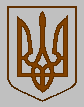 